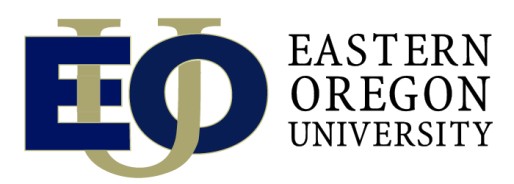 PRC:  Proposal for Position Upgrade* Classified Staff or Administrative FacultyHiring Department  	Date 	Position Title 	Sup/Manager 	1.	Duties of the proposed position.2.  Rationale for upgrading.	If existing position with a substantial change in duties, describe what duties have been added or deleted, and why this change is necessary.3.	Describe the importance of the position to the long-term success of the University.4.	Provide detailed budget analysis for the new position.5.  State how the work will be accomplished if the position upgrade is not approved.What are the implications to the University if the position is not upgraded?